Publicado en Puerto de la Cruz el 23/03/2019 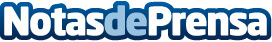 Loro Parque exhibe, por primera vez, todas las especies de cacatúas del mundoEl reconocido como mejor zoológico del mundo ha incorporado a sus instalaciones nuevos ejemplares, convirtiéndose en el único centro zoológico en el que pueden verse fuera del continente australianoDatos de contacto:Natalya RomashkoDepartamento de Comunicación e Imagen 922 373 841 Ext. 319Nota de prensa publicada en: https://www.notasdeprensa.es/loro-parque-exhibe-por-primera-vez-todas-las_1 Categorias: Canarias Entretenimiento Veterinaria http://www.notasdeprensa.es